السيره الذاتيه                                                        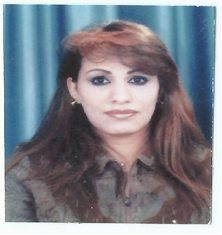 الاســــــــــــم   :ايناس جواد كاظم فهد          تاريخ الميـلاد  :20/11/1972	الحالة الزوجية : متزوجةعـــــدد الأولاد  :  2  الديـــــــــــانة   :  مسلمةالتـخـصــص    :  دكتوراه في الصيدلة في فرع العقاقير والنباتات الطبية       الوظيفــــــه     :  تدريسي في كلية الصيدلة / جامعة بغداد الدرجة العلمية :   استاذ مساعد  عنوان العمل   : كلية الصيدلة/ جامعة بغداد                  البريد إلالكتروني :dr.Enasjawad@yahoo.comأولاً : المؤهلات العلمية .ثانياً : التدرج الوظيفي .ثالثاً : التدريس الجامعي .رابعاً : المقررات الدراسية التى قمت بتدريسها.البحوث المنشورة للدكتورة ايناس جواد في المجلات المحلية والعالمية عضوية الهيئات العلمية المحلية والدولية .مقيم للبحوث العلمية في مجلة العلوم الصيدلانية في صيدلة جامعة بغداد    مقيم للبحوث العلمية في المجلة البريطانية British Journal of Applied Science & Technology من 2013 الى الان حين قمت بتقييم 4 بحوث في 2013 فقط مقيم للبحوث العلمية في المجلة الافريقية International Journal of Agricultural Policy and ResearchE-mail: ijaprpeerreview@journalissues.orghttp://www.journalissues.org/journals/ijapr/ISSN 2350-1561Impact Factor  = 1.2668Index copernicus value:6.18عضوة في اللجنة المشرفة على بحوث التخرج للمرحلة الخامسة لعام 2013عضو لجنة تحديد نسبة استلال البحوث المقدمة للنشر عن قسم العقاقير بموجب الامر الاداري رقم 1513 لعام 2015رئيسة لجنة اعداد ملف تقييم الاداء لقسم العقاقير (Self assessment) في كلية الصيدلة جامعة بغداد/ فرع العقاقير والنباتات الطبيةمقرر اللجنة الامتحانية للعام الدراسي 2014-2015 بموجب الامر الاداري رقم 1302 لعام 14/3/ 2015   عضوة في اللجنة المسؤولة عن كتابة الاخبار المتميزة عن الكلية لغرض ارسالها الى الجامعة لنشرها عالميا بموجب الامر الاداري 5281في 9/12/2015عضوة في اللجنة الامتحانية للعام الدراسي 2015-2016 بموجب الامر الاداري رقم 5339 في 13/12/20152016 :عضوة في اللجنة الامتحانية المشرفة على امتحانات كلية الصيدلة في جامعة اوروك,الجامعة الوطنية للعلوم والتكنولوجيا في ذي قاروقسم الصيدلة في جامعة اصول الدين بموجب الامر الاداري رقم 2073 في 24/5/2016.رئيسة لجنة اتلاف الدفاتر الامتحانية بموجب الامر الاداري رقم 866 في 24/6/2016.عضوة في اللجنة العلمية للندوة العلمية التي اقيمت في فرع العقاقير في كلية الصيدلة جامعة الكوفة بموجب الامر الاداري 1379 في 8/5/2016تدريسي طلبة دراسات  عليا في كلية العلوم للنباتات / جامعة بغداد قسم علوم الحياة بموجب الامر الاداري 43 / 2065 بتاريخ 13 / 4 / 2016 عضو في لجنة مناقشة خطة بحث طالب الدكتوراة ياسر بهاء الدين فاضل في كلية العلوم جامعة النهرين قسم تقنية الاحيائية بموجب الامر الاداري رقم ت خ ز 22 في 19\5\2016 تصحيح دفاتر المتقدمين للدراسات العليا ماجستير و دبلوم بموجب الامر الاداري 1883 في 7\5\2016 عضوة في اللجنة العلمية المكلفة بمتابعة صلة الدراسات العليا بموجب الامر الاداري رقم 428 في 26\1\2016 عضوة في لجنه مناقشة طالبة الماجستير رؤى محمد ابراهيم في كلية الصيدلة جامعة بغداد 15\11\2015 و من ثم تغيير موعد المناقشة  و صدور امر اداري جديد رقم 117 في 9\1\2016 عضوة في اللجنه المسؤولة عن كتابة الاخبار المتميزة عن كلية صيدلة لغرض ارسالها الى الجامعة لنشرها عالميا بموجب الامر الاداري 5281 في 9\12\2015 مقوم علمي لتقييم رسالة طالبة الماجستير استبرق حسين ناصر في كلية الصيدلة جامعة بغداد قسم العقاقير بموجب الامر الاداري 4808 في 11\10\2015مقوم علمي لتقييم رسالة طالبة الماجستير صفا مصطفى  في كلية الصيدلة جامعة بغداد قسم الادوية و السموم  بموجب الامر الاداري4427 في 19\10\2015مقوم علمي للبحوث المقدمة للنشر في مجلة بغداد للعلوم في كلية العلوم للبنات جامعة بغداد \  وحدة المجلة العلمية و التعضيد بموجب الامر الاداري 1675 في 1\3\2016 مقوم علمي للاستلال لاطروحة طالبة الماجستير نور هشام احمد في كلية الصيدلة جامعة الموصل بموجب الامر الاداري رقم ر.ك.ص في 13\1\2016 عضوة لجنه علمية في المؤتمر العلمي الاول لطلبة الدراسات العليا الئي اقيم في كلية الصيدلة جامعة بغداد بموجب الامر الادراي 814 في 21\2\2016 عضوة لجنه علمية في الندوة العلمية الرابعة التي اقيمت في كلية الصيدلة الجامعة  المستنصرية  في 10\5\2016 عضوة لجنه مناقشة طالبة الماجستير زينب عمران سلمان في كلية العلوم للبنات جامعة بغداد قسم علوم الحياة بموجب الامر الاداري 22\1351 في 9\3\2016 عضوة لجنه مناقشة طالبة الدكتوراة هديل مكي حبيب مرتضى  في كلية العلوم للبنات جامعة بغداد قسم علوم الحياة بموجب الامر الاداري 22\3469  في 29\6\2016 شكر و تقدير شكر و تقدير لمناقشة  طالبة الماجستير زينب عمران سلمان في كلية العلوم للبنات جامعة بغداد قسم علوم الحياة بموجب الامر الاداري 22\2030 في 12\4\2016شهادة تقديرية للمشاركة  في الندوة العلمية الرابعة التي اقيمت في كلية الصيدلة الجامعة  المستنصرية  في 10\5\2016 شهادة تقديرية من كلية الصيدلة جامعة الكوفة  للمشاركة  كمحاضرة و عضوة لجنه علمية في الندوة العلمية التي اقيمت في فرع العقاقير في كلية الصيدلة جامعة الكوفة الحصول على درع الكلية من كلية الصيدلة جامعة الكوفة  للمشاركة  كمحاضرة و عضوة لجنه علمية في الندوة العلمية التي اقيمت في فرع العقاقير في كلية الصيدلة جامعة الكوفة شكر و تقدير من كلية الصيدلة جامعة بغداد للجهود العلمية المتميزة في نشر البحث الموسوم بموجب الامر الاداري رقم 451 في 31\1\2016 شكر و تقدير من كلية الصيدلة جامعة بغداد للجهود العلمية  المبذولة في تقييم البحوث المقدمة للنشر في المجلة العراقية للعلوم الصيدلانية بموجب الامر الادراي رقم 410 في 27\1\2016 حضور الندوة العلمية الرابعة التي اقامها فرع الصيدلة السريرية في كلية الصيدلة الجامعة المستنصرية في 7\5\2016 حضور الندوة العلمية الرابعة التي اقيمت في قسم الصيدلة كلية الرشيد الجامعة يو 31\3\2016 الحصول على الترقية اللا استاذ مساعد بموجب الامر الجامعي رقم 16092  في 27\6\2016 الدرجة العلميةالجامعةالكليـــة التاريخبكالوريوسبغدادالصيدلة1995الماجستيربغدادالصيدلة2001الدكتوراهبغدادالصيدلة2013تالوظيفةالجهةالفترة من - الى1صيدلانية متدربة في مستشفى   اااالياليرموك/ وزارة الصحة1995-19962معيدة في كلية الصيدلة/ جامعةبغداد/ وزارة التعليم العالي1996-19983مدرس مساعد في كلية الصيدلة     الصيدلة/ جامعةجامعة بغداد2001-201045.مدرس في كلية الصيدلةاستاذ مساعد في كلية الصيدلةجامعة بغدادجامعة بغداد2010-ولحد الان2014 ولحد الانتالجهة  (المعهد / الكلية)الجامعةالفترة  من - الى1كلية الصيدلةبغداد1996-لحد الان2تالقســـمالمـــــادةالسنـــــة1العقاقير والنباتات الطبيةالمختبر العملي للمرحلة الثالثة19962العقاقير والنباتات الطبيةالمختبر العملي للمرحلة الثانية19973العقاقير والنباتات الطبيةالمختبر العملي للمرحلة الثالثة19984من 1999-2001(اجازة دراسية لنيل شهادة الماجستيرالماجستير5العقاقير والنباتات الطبيةالعقاقير نظري / ثالث وثانيوثاني2002 والى الان6 chemotaxonomy, separation technique,  special problem ,Selected topicsدراسات عليا طلاب الماجستير2014antimicrobial activity and phytochemical investigation of tamarix macrocrapa (ehrenb) bag wildly grown in iraq antimicrobial activity and phytochemical investigation of tamarix macrocrapa (ehrenb) bag wildly grown in iraq منشور في المجلة العراقية للعلوم الصيدلانية المجلد 15 (1) 2006العراق العراق  identification of silymarin in echinops tenuisectus family ( compositae ) identification of silymarin in echinops tenuisectus family ( compositae )منشور في مجلة مركز بحوث التقنيات الاحيائية العدد الاول 2007 العراق العراق identification of quercetin in echinops tenuisectus family ( compositae )identification of quercetin in echinops tenuisectus family ( compositae ) منشور  في مجلة المستنصرية للعلوم الصيدلانية المجلد الرابع  (العدد الاول ) 2007العراق العراق hepatoprotective effect of echinops tenuisectus ( compositae ) on CCL4 induced hepatic damage in ratshepatoprotective effect of echinops tenuisectus ( compositae ) on CCL4 induced hepatic damage in ratsمنشور في المجلة العراقية للعلوم الصيدلانية المجلد 17 (1) 2008العراق العراق Identification and Quantitative estimation of lutein in Iraqi  Spinacea oleraceae Family Chenopodiaceae by using chromatographic methodsIdentification and Quantitative estimation of lutein in Iraqi  Spinacea oleraceae Family Chenopodiaceae by using chromatographic methodsمنشور  في مجلة بغداد للعلوم / كلية العلوم للبنات مجلد 8 (1) 2011 العراق العراق a relative assess on wound healing and anti scar activity of crude echinops heterophullus extract and some of its bioactive fractiona relative assess on wound healing and anti scar activity of crude echinops heterophullus extract and some of its bioactive fractionمنشور في   international journal of pharmacy and pharmaceutical sciences   issn - 0975 - 1491 vol5 , issue 3 , 2013الهند الهند phytochemical investigation of flavonoids glycoside in the IRAQI echinops heterophyllus ( compositea )phytochemical investigation of flavonoids glycoside in the IRAQI echinops heterophyllus ( compositea )منشور في pharmacie globale international journal of comprehenive pharmacy pharmacie globale (IJCP) 2013 ,VOL.4 issue 09  سنغافورةسنغافورةPhytochemical investigation and hepato - protective studies of Iraqi Bryonia dioica ( family Cucurbitaceae)منشور في   international journal of pharmacy and pharmaceutical sciences  ,vol. 6 , issue4 , 2014منشور في   international journal of pharmacy and pharmaceutical sciences  ,vol. 6 , issue4 , 2014منشور في   international journal of pharmacy and pharmaceutical sciences  ,vol. 6 , issue4 , 2014الهندبحث مفرد Phytochemical characterization using GC-MS analysis of methanolic extract of Moringa oleifera ( family Mornigaceae) plant cultivated in Iraq منشور في   international institute of science , technology and education (IISTE) chemistryand materials research , vol .6 , no.5 ,2oo14منشور في   international institute of science , technology and education (IISTE) chemistryand materials research , vol .6 , no.5 ,2oo14منشور في   international institute of science , technology and education (IISTE) chemistryand materials research , vol .6 , no.5 ,2oo14امريكابحث مع م.م. ضحى عبد الصاحب (كلية الصيدلة/جامعة بغداد) Phytochemical investigation of alkaloids  glycoside in the Iraqi Echinops heterophyllus ( Compositea )منشور في  المجلة العراقية للعلوم الصيدلانية المجلد 23 (1) 2014منشور في  المجلة العراقية للعلوم الصيدلانية المجلد 23 (1) 2014منشور في  المجلة العراقية للعلوم الصيدلانية المجلد 23 (1) 2014العراقبحث مع الاستاد د. علاء عبد الحسين(رئيس جامعة بغداد) و ا.م.د. زينب جليل(كلية الصيدلة/جامعة بغداد)   Phytochemical investigation & antibacterial activity of the essential oils from two species of Asparagus (Asparagus officinalis & Asparagus sprengeri) Family Liliaceae cultivated in Iraqمنشور في PHARMACIE GLOBALE international journal of comprehensive pharmacyPharmacie Globale© (IJCP), Vol. 05, Issue 03, 2014منشور في PHARMACIE GLOBALE international journal of comprehensive pharmacyPharmacie Globale© (IJCP), Vol. 05, Issue 03, 2014منشور في PHARMACIE GLOBALE international journal of comprehensive pharmacyPharmacie Globale© (IJCP), Vol. 05, Issue 03, 2014سنغافورة بحث مع الكيميائية زينب صالح(كلية الصيدلة/جامعة بغداد)The antibacterial effect of phytosterols isolated from Echinops heterophyllus in comparison with MEBO and standard antimicrobial agents منشور في  مجلة المستنصرية  للعلوم الصيدلانية Vol. 14, No. 2, 2014منشور في  مجلة المستنصرية  للعلوم الصيدلانية Vol. 14, No. 2, 2014منشور في  مجلة المستنصرية  للعلوم الصيدلانية Vol. 14, No. 2, 2014العراقبحث مع م.م.زينة مندر(كلية الصيدلة/ جامعة بغداد), عدي كريم وهدى فلاح حسن (كلية الطب البيطري/ جامعة بغدادphytochemical investigation & antioxidant activity of the Iraqi Tribulus terrestris منشور في  المجلة العراقية للعلوم الصيدلانية Vol. 24(1), 2015منشور في  المجلة العراقية للعلوم الصيدلانية Vol. 24(1), 2015منشور في  المجلة العراقية للعلوم الصيدلانية Vol. 24(1), 2015العراق بحث مع م.م.نبا محمد ابراهيم(كلية الصيدلة/جامعة بغداد)